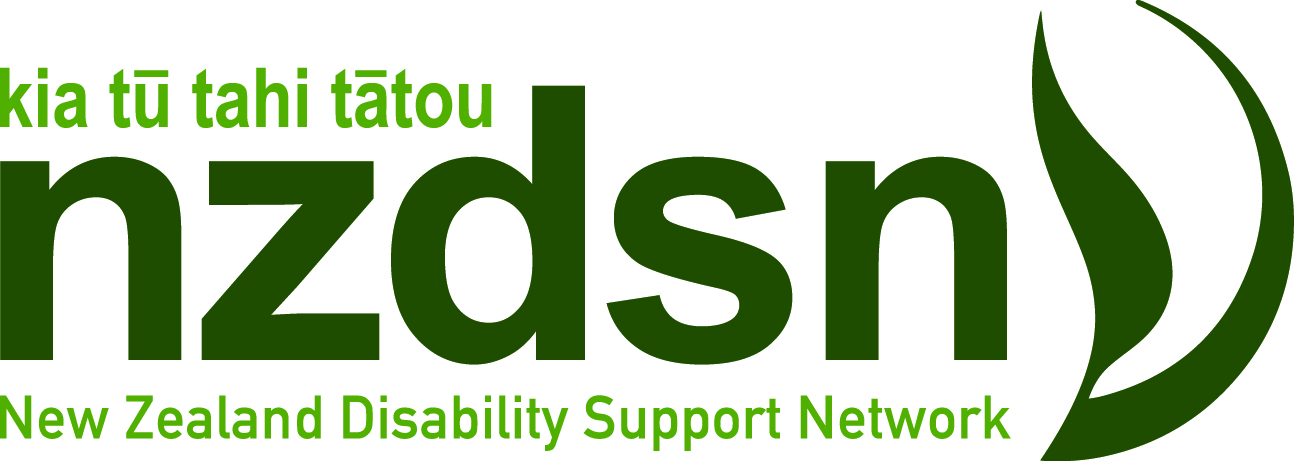 Lower North Island Regional Networking Meeting
Thursday 2nd April 

Hohepa KapitiRiverside Studio Building
29 Pitoitoi Street, Paraparaumu

10:00am - 12:00noonThis is an opportunity for you to participate in our networking meeting and a great opportunity for local providers to connect and network with others in the Lower North Island and Wellington regions.

Agenda Welcome and introductionsA round table of what’s on topNZDSN updatesCommunity Participation and TransitionSector TransformationGeneral business

To register online for this free event go to www.nzdsn.org.nz/events


For any queries please email admin@nzdsn.org.nz 